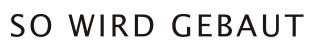 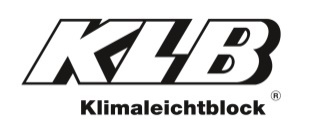 PresseinformationKLB Klimaleichtblock GmbH, Lohmannstraße 31, 56626 AndernachAbdruck honorarfrei. Belegexemplar und Rückfragen bitte an:dako pr, Manforter Straße 133, 51373 Leverkusen, Tel.: 02 14 / 20 69 1010/18-14KLB Klimaleichtblock GmbH„Tag des Donners“: Seminar zum SchallschutzAachen (d-pr): Am 13. November laden die Aachen Building Experts (ABE) und die TFI Aachen GmbH zur kostenlosen Infoveranstaltung „Tag des Donners“ ein. Dabei werden in vier Fachvorträgen am Institut für Textiltechnik (RWTH Aachen) aktuelle Anforderungen an die Bau- und Raumakustik vorgestellt. Unter anderem informiert Baurechtsexpertin Marion Kenklies über die juristische Auslegung der Trittschall-DIN. Weitere Themen sind außerdem Fußbodenkonstruktionen und -beläge sowie die Anforderungen der aktualisierten DIN 4109. Im Umfeld der Veranstaltung bietet sich zudem die Möglichkeit zur fachlichen Diskussion sowie zum praktischen Austausch mit Fachaustellern vor Ort. Wie unzureichender Schallschutz im Neubau bereits mit dem richtigen Wandbaustoff verhindert werden kann, erläutert hier exemplarisch Leichtbetonhersteller KLB Klimaleichtblock (Andernach). Für die Teilnahme an der Veranstaltung können Planer vier Unterrichtsstunden seitens der Architektenkammer NRW (Fachrichtungen Architektur, Innenarchitektur) geltend machen. Die Anmeldung zum Seminar kann noch formlos per E-Mail – an info@aachenbuildingexperts.de – vorgenommen werden. Weitere Informationen zum „Tag des Donners“ stehen unter www.aachenbuildingexperts.de zum Abruf bereit.ca. 1.200 ZeichenDieser Text ist auch online abrufbar unter www.klb-klimaleichtblock.de (Rubrik: News) oder unter www.dako-pr.de.Bildunterschrift[18-14 Seminar] „Tag des Donners“: Am 13. November laden die Aachen Building Experts (ABE) zu einem kostenlosen Fachseminar ein. Im Institut für Textiltechnik der RWTH Aachen finden ab 12 Uhr Fachvorträge zum Thema „Baulicher Schallschutz“ statt.Foto: KLB KlimaleichtblockRückfragen beantwortet gern